ПРОТОКОЛ тридцать первого     заседания  Совета  сельского поселения  Еремеевский  сельсовет  муниципального  района  Чишминский  район  Республики  Башкортостан двадцать шестого созывас.Еремеево                                                                      24 января    2014годаВсего  округов -10.Всего  депутатов – 10.Кворум – 6 депутатов.Присутствуют на заседании –   8  депутатов.Формирование рабочих органов заседания:Председательствующий на заседании: Карачурина Венера Масгутовна – председатель  Совета – глава сельского поселения, депутат избирательного округа № 6.Секретарь заседания:  Мансурова Зайтуна Гиндулловна –   депутат избирательного округа № 10.ПОВЕСТКА   ДНЯ:1. Об утверждении Соглашения между органами местногосамоуправления муниципального района Чишминский район Республики Башкортостан и сельского поселения  Еремеевский  сельсовет муниципального района  Чишминский район Республики Башкортостан    о передаче  муниципальному району Чишминский района РеспубликиБашкортостан  части полномочий поселения.2. О публичных слушаниях по проекту решения Совета сельского поселения  Еремеевский  сельсовет муниципального района Чишминский район  Республики Башкортостан « О разработке градостроительной документации -  генерального плана  сельского поселения  Еремеевский сельсовет  муниципального района Чишминский район Республики Башкортостан».3. О порядке учета предложений по проекту решения Совета сельского поселения  Еремеевский  сельсовет муниципального  района Чишминский район Республики Башкортостан «О разработке градостроительной документации - генерального плана  сельского поселения  Еремеевский сельсовет  муниципального района Чишминский район Республики Башкортостан»  и участия граждан в его обсуждении.По  первому   вопросу повестки  дня:  Слушали: Карачурину Венеру Масгутовну – главу сельского поселения Еремеевский сельсовет муниципального района Чишминский район Республики Башкортостан.     Она  в своем вступлении сказала об утверждении Соглашения между органами местного самоуправления муниципального района Чишминский район Республики Башкортостан и сельского поселения  Еремеевский  сельсовет муниципального района  Чишминский район Республики Башкортостан    о передаче  муниципальному району Чишминский района Республики  Башкортостан  части полномочий поселения.Председательствующий – Поступило предложение по данному вопросу прения не открывать,  решение  об утверждении Соглашения между органами местного самоуправления муниципального района Чишминский район Республики Башкортостан и сельского поселения  Еремеевский  сельсовет муниципального района  Чишминский район Республики Башкортостан    о передаче  муниципальному району Чишминский района Республики Башкортостан  части полномочий поселения принять   за основу.   Результаты голосования: «за»- 8, «против»- нет, «воздержались» - нет.Председательствующий, - Какие будут  изменения и дополнения? Поступило предложение:  решение об утверждении Соглашения между органами местного самоуправления муниципального района Чишминский район Республики Башкортостан и сельского поселения  Еремеевский  сельсовет муниципального района  Чишминский район Республики Башкортостан    о передаче  муниципальному району Чишминский района Республики Башкортостан  части полномочий поселения   принять  в целом.   Результаты голосования: «за»- 8, «против»- нет, «воздержались» -нет.                                                    Решение принято (прилагается).По   второму    вопросу повестки  дня:  Слушали: Карачурину Венеру Масгутовну – главу сельского поселения Еремеевский сельсовет муниципального района Чишминский район Республики Башкортостан.     Она  в своем вступлении сказала о  назначении публичных слушаниях по проекту решения Совета сельского поселения  Еремеевский  сельсовет муниципального района Чишминский район  Республики Башкортостан « О разработке градостроительной документации -  генерального плана  сельского поселения  Еремеевский сельсовет  муниципального района Чишминский район Республики Башкортостан».Председательствующий – Поступило предложение по данному вопросу прения не открывать,  решение   о назначении  публичных слушаниях по проекту решения Совета сельского поселения  Еремеевский  сельсовет муниципального района Чишминский район  Республики Башкортостан « О разработке градостроительной документации -  генерального плана  сельского поселения  Еремеевский сельсовет  муниципального района Чишминский район Республики Башкортостан»  принять   за основу.   Результаты голосования: «за»- 8, «против»- нет, «воздержались» - нет.Председательствующий, - Какие будут  изменения и дополнения? Поступило предложение:  решение о назначении   публичных слушаниях по проекту решения Совета сельского поселения  Еремеевский  сельсовет муниципального района Чишминский район  Республики Башкортостан « О разработке градостроительной документации -  генерального плана  сельского поселения  Еремеевский сельсовет  муниципального района Чишминский район Республики Башкортостан»   принять  в целом.   Результаты голосования: «за»- 8, «против»- нет, «воздержались» -нет.                                                    Решение принято (прилагается).По   третьему   вопросу повестки  дня:  Слушали: Карачурину Венеру Масгутовну – главу сельского поселения Еремеевский сельсовет муниципального района Чишминский район Республики Башкортостан.     Она  в своем вступлении сказала об утверждении  порядка учета предложений по проекту решения Совета сельского поселения  Еремеевский  сельсовет муниципального  района Чишминский район Республики Башкортостан «О разработке градостроительной документации - генерального плана  сельского поселения  Еремеевский сельсовет  муниципального района Чишминский район Республики Башкортостан»  и участия граждан в его обсуждении.Председательствующий – Поступило предложение по данному вопросу прения не открывать,  решение  об утверждении  порядка учета предложений по проекту решения Совета сельского поселения  Еремеевский  сельсовет муниципального  района Чишминский район Республики Башкортостан «О разработке градостроительной документации - генерального плана  сельского поселения  Еремеевский сельсовет  муниципального района Чишминский район Республики Башкортостан»  и участия граждан в его обсуждении  принять   за основу.   Результаты голосования: «за»- 8, «против»- нет, «воздержались» - нет.Председательствующий, - Какие будут  изменения и дополнения? Поступило предложение:  решение об утверждении  порядка учета предложений по проекту решения Совета сельского поселения  Еремеевский  сельсовет муниципального  района Чишминский район Республики Башкортостан «О разработке градостроительной документации - генерального плана  сельского поселения  Еремеевский сельсовет  муниципального района Чишминский район Республики Башкортостан»  и участия граждан в его обсуждении принять  в целом.   Результаты голосования: «за»- 8, «против»- нет, «воздержались» -нет.                                                    Решение принято (прилагается).Председательствующий на заседании -Глава сельского поселенияЕремеевский сельсоветмуниципального районаЧишминский район Республики Башкортостан                                                     В.М.Карачурина  Секретарь заседания                                                                     З.Г.Мансурова        КАРАР                                        №   118                       РЕШЕНИЕ«24»  ғинуар     2014й.                                                 «24»   января     2014г.Об утверждении Соглашения между органами местногосамоуправления муниципального района Чишминскийрайон Республики Башкортостан и сельскогопоселения  Еремеевский  сельсовет муниципального района Чишминский район Республики Башкортостан    о передачемуниципальному району Чишминский района РеспубликиБашкортостан  части полномочий поселения	В соответствии с частью 4 статьи 15 Федерального закона от 06.10.2003 года № 131-ФЗ «Об общих принципах  организации местного самоуправления в Российской Федерации»Совет сельского  поселения  Еремеевский  сельсовет 
 решил:	Утвердить Соглашение  между органами местного самоуправления муниципального района Чишминский район Республики Башкортостан и  сельского поселения Еремеевский  сельсовет  муниципального района  Чишминский  район Республики Башкортостан  о передаче муниципальному району Чишминский район Республики Башкортостан части  полномочий сельского поселения  Еремеевский  сельсовет  муниципального района Чишминский район Республики Башкортостан.  Глава  сельского  поселения Еремеевский сельсовет муниципального районаЧишминский районРеспублики Башкортостан                                                В.М.Карачурина        Соглашениемежду органами местного самоуправления муниципальногорайона Чишминский район Республики Башкортостан исельского  поселения  Еремеевский сельсовет муниципального района Чишминский район Республики Башкортостано передаче муниципальному району Чишминский район Республики Башкортостан осуществления части полномочий поселения								«24» января  2014г.	Совет муниципального района Чишминский район Республики Башкортостан,  именуемый в дальнейшем «Сторона 1», в лице председателя Совета Бикмеева Халила Халитовича, действующего на основании Устава, с одной стороны, и Совет сельского  поселения  Еремеевский  сельсовет  муниципального района Чишминский район Республики Башкортостан, именуемый в дальнейшем «Сторона 2», в лице главы сельского поселения  Еремеевский сельсовет муниципального района Чишминский район Республики Башкортостан  Карачуриной Венеры Масгутовны , действующего на основании Устава, с  другой стороны, заключили настоящее соглашение о нижеследующем:Статья 1. Предмет Соглашения	Предметом настоящего Соглашения является передача Стороной 2 Стороне 1  осуществления полномочий по решению вопросов местного значения поселения, предусмотренных пунктом 20 части 1 статьи 14 Федерального закона «Об общих принципах организации местного самоуправления в Российской Федерации» от 06.10.2003г. № 131-ФЗ в части:	- выдачи разрешений на строительство (за исключением случаев,  предусмотренных  Градостроительным кодексом Российской Федерации);	- выдачи разрешений на ввод объектов в эксплуатацию при осуществлении  строительства, реконструкции объектов капитального строительства, расположенных на территории поселения;	- резервирования земель и изъятия, в том числе путем выкупа, земельных участков в границах поселения для  муниципальных нужд;	- осуществления в случаях, предусмотренных Градостроительным кодексом Российской Федерации, осмотров зданий, сооружений и выдачи  рекомендаций об устранении выявленных в ходе таких осмотров нарушений.Статья 2. Права и обязанности Стороны 1	Сторона 1:	1) осуществляет полномочия, предусмотренные статьей 1 настоящего Соглашения;	2) распоряжается переданными ей финансовыми и пользуется материальными средствами по целевому назначению;	3) представляет документы и иную информацию, связанную с  выполнением переданных полномочий, не позднее 5 дней со дня получения письменного запроса;	4) обеспечивает условия для беспрепятственного проведения Стороной 2 проверок осуществления переданных полномочий и использования предоставленных межбюджетных трансфертов;	5) не позднее 25 числа последнего месяца  года действия настоящего Соглашения передает Стороне 2 неиспользованные финансовые средства,  перечисленные на осуществление полномочий.Статья 3. Права и обязанности Стороны 2	Сторона 2:	1) перечисляет финансовые средства Стороне 1 в виде  межбюджетных трансфертов из бюджета сельского  поселения Еремеевский  сельсовет  муниципального района Чишминский район Республики Башкортостан в 2014 г. в размере 46380 рублей, в 2015 году 46380 рублей для осуществления полномочий, предусмотренных  настоящим соглашением.	2) при необходимости по письменному обращению Стороны 1 передает Стороне 1 муниципальное имущество в безвозмездное пользование для осуществления полномочий, указанных в статье 1  настоящего Соглашения;	3)  взыскивает в установленном законом порядке использованные не по целевому назначению средства, предоставленные на осуществление полномочий, предусмотренных статьей 1 настоящего Соглашения.Статья 4. Порядок определения объема межбюджетных трансфертов 	Порядок определения объема межбюджетных трансфертов, необходимых для осуществления передаваемых полномочий, устанавливается решением Совета сельского  поселения Еремеевский  сельсовет  муниципального района Чишминский район Республики Башкортостан о бюджете  сельского  поселения  Еремеевский  сельсовет  муниципального района Чишминский район Республики Башкортостан на 2014 и 2015 годы в соответствии с бюджетным законодательством.Статья 5. Основания и порядок прекращения соглашения	1. Настоящее Соглашение прекращается по истечении срока его действия.	2. Настоящее соглашение может быть досрочно прекращено:	1) по соглашению Сторон;	2) в одностороннем порядке без обращения в суд:	в случае изменения федерального законодательства или законодательства Республики Башкортостан, в связи с которым реализация  переданных полномочий становится невозможной;	Советом муниципального района Чишминский район Республики Башкортостан в случае неоднократной (два и более раз) просрочки перечисления межбюджетных трансфертов, предусмотренных в пункте 1 статьи 3 настоящего Соглашения, более чем 30 дней;	в случае установления факта нарушения Стороной 1 осуществления переданных полномочий.	3. Уведомление о расторжении настоящего Соглашения в одностороннем порядке направляется другой Стороне в письменном виде. Соглашение считается расторгнутым по истечении 30 дней с даты направления указанного уведомления.	4. При прекращении настоящего Соглашения, в том числе досрочном, Сторона 1 возвращает неиспользованные материалы и финансовые средства.Статья 6. Ответственность Сторон	1. В случае просрочки перечисления межбюджетных трансфертов, предусмотренных пунктом 1 статьи 3 настоящего Соглашения, Сторона 2 уплачивает Стороне 1 проценты по ставке рефинансирования Банка России от не выплаченных в срок сумм.	2. В случае несвоевременного и (или) неполного исполнения обязательств, перечисленных в статье 1 настоящего Соглашения, Сторона 1 уплачивает Стороне 2 неустойку в размере 0,1% от ежемесячного объема межбюджетных трансфертов, предусмотренных статьей 3 настоящего Соглашения.Статья 7. Порядок разрешения споров	1. Споры, связанные с исполнением настоящего Соглашения, разрешаются сторонами путем проведения переговоров и использования иных согласительных процедур.	2. В случае недостижения соглашения, спор подлежит рассмотрению Арбитражным судом Республики Башкортостан в  соответствии с законодательством.Статья 8. Заключительные условия	1. Настоящее Соглашение вступает в силу с 1 января 2014 года, но не ранее его утверждения решениями Совета сельского  поселения  Еремеевский  сельсовет муниципального района Чишминский район Республики Башкортостан и  Совета муниципального района Чишминский район Республики Башкортостан и действует по 31 декабря 2015 года.	2. Все изменения и дополнения к настоящему Соглашению вносятся по взаимному согласию сторон и оформляются дополнительными  соглашениями в письменной форме, подписанными уполномоченными представителями Сторон. 	3. По всем вопросам, не урегулированным настоящим Соглашением, но  возникающим в ходе его реализации, стороны Соглашения будут руководствоваться законодательством.	4. Настоящее Соглашение составлено в двух экземплярах, по одному для каждой из сторон, которые имеют равную юридическую силу.Реквизиты Сторон:Совет сельского     поселения	                    Совет муниципального районаЕремеевский  сельсовет    		                    Чишминский районмуниципального  района Чишминский		Республики Башкортостанрайон Республики БашкортостанРеспублика   Башкортостан,				Республика   Башкортостан,	452172, с.Еремеево,                                          452150, р.п. Чишмы,		ул.Центральная,18.	                                    ул.Кирова, 50.Глава сельского поселения				Председатель СоветаЕремеевский  сельсовет 			          муниципального районамуниципального района                                      Чишминский район Чишминский район                                               Республики Башкортостан  Республики Башкортостан  _____________/ В.М.Карачурина/			   ___________/Х.Х..Бикмеев/«____»_____________20____г.                              «____» __________20___г. м.п.	                                                                           м.п.        КАРАР                                        №   119                       РЕШЕНИЕ«24»  ғинуар     2014й.                                                 «24»   января     2014г.О публичных слушаниях по проекту решения Совета сельского поселения  Еремеевский  сельсовет муниципального района Чишминский район  Республики Башкортостан « О разработке градостроительной документации -  генерального плана  сельского поселения  Еремеевский сельсовет  муниципального района Чишминский район Республики Башкортостан»          Руководствуясь статьей 28 Федерального закона от 6 октября 2003 года № 131-ФЗ « Об общих принципах организации местного самоуправления в Российской Федерации», статьей 11 Устава сельского поселения  Еремеевский  сельсовет муниципального района Чишминский район Республики Башкортостан в решении вопросов местного значения, Совет сельского поселения  Еремеевский  сельсовет муниципального района Чишминский район решил: Принять прилагаемый проект решения Совета сельского поселения Еремеевский  сельсовет муниципального района Чишминский район Республики Башкортостан  « О разработке градостроительной документации- генерального плана сельского  поселения Еремеевский сельсовет  муниципального района Чишминский район Республики Башкортостан».Назначить проведение публичных слушаний по проекту решения Совета сельского поселения Еремеевский  сельсовет муниципального района Чишминский район Республики Башкортостан «О разработке градостроительной документации - генерального плана сельского  поселения Еремеевский сельсовет  муниципального района Чишминский район Республики Башкортостан» на 15:00 часов  28 февраля  2014года в здании администрации сельского поселения  Еремеевский  сельсовет муниципального района Чишминский район Республики Башкортостан  по адресу: с.Еремеево, улица Центральная, 18.          3. Подготовку и проведение публичных слушаний по проекту решения Совета сельского поселения  Еремеевский сельсовет муниципального района Чишминский район Республики Башкортостан « О разработке градостроительной документации -  генерального плана сельского  поселения Еремеевский сельсовет  муниципального района Чишминский район Республики Башкортостан» возложить на постоянную комиссию Совета сельского поселения  Еремеевский  сельсовет  муниципального района Чишминский район Республики Башкортостан по предпринимательству,  земельным вопросам, благоустройству и экологии ( Галикеев И.Ф.)        4. Обнародовать проект решения Совета сельского поселения  Еремеевский  сельсовет муниципального района Чишминский район Республики Башкортостан « О разработке градостроительной документации- генерального плана сельского  поселения Еремеевский сельсовет  муниципального района Чишминский район Республики Башкортостан» путем вывешивания на информационном стенде Администрации сельского поселения Еремеевский  сельсовет муниципального района Чишминский район и на  сайте fgis.minregion.ru.          5. Установить, что письменные предложения жителей сельского поселения  Еремеевский  сельсовет муниципального района Чишминский район Республики Башкортостан по проекту решения Совета сельского поселения Еремеевский сельсовет муниципального района Чишминский район Республики « О разработке градостроительной документации- генерального плана сельского  поселения Еремеевский сельсовет  муниципального района Чишминский район Республики Башкортостан» принимаются в администрации сельского поселения  Еремеевский  сельсовет муниципального района Чишминский район Республики Башкортостан  ( по адресу : с.Еремеево, улица Центральная, 18, кабинет управляющего делами) в течение 7 календарных  дней со дня опубликования настоящего решения, по форме, установленной в п. 2 Порядка учета предложений утвержденного решением Совета сельского поселения  Еремеевский  сельсовет  муниципального района Чишминский район от  24 января  2014 года № 120.         Глава сельского поселения          Еремеевский  сельсовет         муниципального района         Чишминский район          Республики Башкортостан                                              В.М.Карачурина         КАРАР                                        № 120                        РЕШЕНИЕ« 24»  ғинуар     2014й.                                                 «24»   января     2014г.О порядке учета предложений по проекту решения Совета сельского поселения  Еремеевский  сельсовет муниципального  района Чишминский район Республики Башкортостан «О разработке градостроительной документации - генерального плана  сельского поселения  Еремеевский сельсовет  муниципального района Чишминский район Республики Башкортостан» и участия граждан в его обсуждении В соответствии с частью 4 статьи 44 Федерального закона «Об общих принципах организации местного самоуправления в Российской Федерации» Совет сельского поселения Еремеевский  сельсовет муниципального района Чишминский район Республики Башкортостан решил:Утвердить Порядок учета предложений по проекту решения Совета сельского поселения  Еремеевский сельсовет муниципального района Чишминский район Республики Башкортостан « О разработке градостроительной документации - генерального плана сельского  поселения Еремеевский сельсовет  муниципального района Чишминский район Республики Башкортостан», а также участия граждан в его обсуждении (прилагается).2. Обнародовать  настоящее решение  в здании Администрации сельского поселения  Еремеевский  сельсовет муниципального района Чишминский район по адресу: с.Еремеево, ул.Центральная,18. Глава сельского поселения Еремеевский сельсоветмуниципального района Чишминский район Республики Башкортостан                                                     В.М.КарачуринаПриложение к решению Совета сельского поселенияЕремеевский  сельсовет муниципального района Чишминский район Республики Башкортостанот  «24»  января  2014г.  №  120ПОРЯДОКучета предложений по проекту решения Совета сельского поселения Еремеевский  сельсовет муниципального района Чишминский район Республики Башкортостан « О разработке градостроительной документации - генерального плана сельского  поселения Еремеевский сельсовет  муниципального района Чишминский район Республики Башкортостан», а также участия граждан в его обсуждении1. Жители сельского поселения Еремеевский  сельсовет муниципального района Чишминский район Республики Башкортостан имеют право в 10-дневный срок со дня обнародования проекта решения Совета сельского поселения  Еремеевский  сельсовет муниципального района Чишминский район Республики Башкортостан « О разработке градостроительной документации -  генерального плана сельского  поселения Еремеевский сельсовет  муниципального района Чишминский район Республики Башкортостан»  (далее – проект решения) в письменной форме вносить предложения в Совет сельского поселения Еремеевский сельсовет муниципального район Чишминский район Республики Башкортостан (по адресу: с.Еремеево, ул.Центральная,18), а также участвовать в публичных слушаниях по обсуждению проекта решения, порядок организации и проведения которых определяется положением.2. Предложения по проекту решения должны содержать фамилию, имя, отчество, дату и место рождения, адрес регистрации по месту жительства и фактического проживания, серию, номер и дату выдачи паспорта гражданина или иного заменяющего его документа, наименование и код органа, выдавшего паспорт гражданина или иной заменяющий его документ. 3. Предложения по проекту решения учитываются комиссией Совета сельского поселения  Еремеевский сельсовет  муниципального района Чишминский район Республики Башкортостан по предпринимательству,  земельным вопросам, благоустройству и экологии (далее – комиссия) в журнале учета предложений по проекту решения, который должен быть прошит и пронумерован.4. Предложения по проекту решения рассматриваются, обобщаются и учитываются комиссией при предварительном рассмотрении проекта решения. Комиссия выносит указанные предложения на рассмотрение Совета с рекомендацией об их принятии или отклонении. Указанное решение комиссии рассматривается Советом до принятия решения  Совета сельского поселения  Еремеевский сельсовет муниципального района Чишминский район Республики Башкортостан « О разработке градостроительной документации - генерального плана сельского  поселения Еремеевский сельсовет  муниципального района Чишминский район Республики Башкортостан».5. Результаты публичных слушаний будут обнародованы в здании Администрации сельского поселения Еремеевский сельсовет муниципального района Чишминский район Республики Башкортостан.БаШКортостан  РеспубликАҺы          ШишмӘ районы    МУНИЦИПАЛЬ РАЙОНЫныҢ         ӢӘРМИ АУЫЛ СОВЕТЫ   ауыл биЛӘмӘҺе   СОВЕТЫ     452172, Йәрми  ауылы, Ẏзәк  урам, 18тел.: 2-47-00, 2-47-41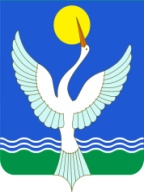                     СОВЕТ СЕЛЬСКОГО ПОСЕЛЕНИЯ  ЕРЕМЕЕВСКИЙ сельсоветМУНИЦИПАЛЬНОГО РАЙОНАЧишминскИЙ районРЕСПУБЛИКИ БАШКОРТОСТАН452172, с.Еремеево,  ул.Центральная, 18тел.: 2-47-00, 2-47-41БаШКортостан  РеспубликАҺы          ШишмӘ районы    МУНИЦИПАЛЬ РАЙОНЫныҢ         ӢӘРМИ АУЫЛ СОВЕТЫ   ауыл биЛӘмӘҺе   СОВЕТЫ     452172, Йәрми  ауылы, Ẏзәк  урам, 18тел.: 2-47-00, 2-47-41                    СОВЕТ СЕЛЬСКОГО ПОСЕЛЕНИЯ  ЕРЕМЕЕВСКИЙ сельсоветМУНИЦИПАЛЬНОГО РАЙОНАЧишминскИЙ районРЕСПУБЛИКИ БАШКОРТОСТАН452172, с.Еремеево,  ул.Центральная, 18тел.: 2-47-00, 2-47-41БаШКортостан  РеспубликАҺы          ШишмӘ районы    МУНИЦИПАЛЬ РАЙОНЫныҢ         ӢӘРМИ АУЫЛ СОВЕТЫ   ауыл биЛӘмӘҺе   СОВЕТЫ     452172, Йәрми  ауылы, Ẏзәк  урам, 18тел.: 2-47-00, 2-47-41                    СОВЕТ СЕЛЬСКОГО ПОСЕЛЕНИЯ  ЕРЕМЕЕВСКИЙ сельсоветМУНИЦИПАЛЬНОГО РАЙОНАЧишминскИЙ районРЕСПУБЛИКИ БАШКОРТОСТАН452172, с.Еремеево,  ул.Центральная, 18тел.: 2-47-00, 2-47-41